新 书 推 荐中文书名：《幸运666:不可思议的使命》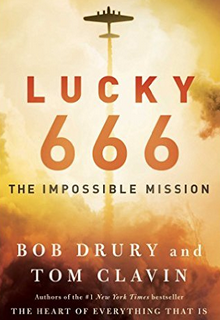 英文书名：Lucky 666: The Impossible Mission作    者： Bob Drury and Tom Clavin出 版 社：Simon & Schuster代理公司：ANA页    数：352 页 出版时间：2016年10月代理地区：中国大陆、台湾审读资料：电子稿类    型：非小说/ 历史内容简介：《纽约时报》畅销书 The Heart of Everything That Is 和 Halsey’s Typhoon 的作者写了前所未有的戏剧性故事。大胆的轰炸机飞行员和他格格不入的机组团队驾驶孤独的B-17 ，深入1943年的日本帝国虎口当中，展开了历史上最长的恶战，改变了太平洋的战局—但并非没有最终的牺牲。本书开始的1942年，日本战争机器几乎席卷太平洋全境。只有几处小堡垒仍然无法征服，美军坚守在那里。美国海军陆战队在瓜纳尔卡达尔夺路前进的同时，一支空军小分队也在巴布亚新几内亚孤军奋战。他们的使命是：保卫澳洲免遭入侵的使命，切断日军的补给线路，猛烈轰炸日军占据的要塞，为刚刚开始的越岛作战提供空中侦察。机组人员包括飞行员杰伊·泽默，投弹手约瑟夫·雷蒙德·萨诺斯基，在青史上留下了传奇的名声。泽默不能确定上级会不会给他自己的飞机，由萨诺斯基搭档。他的 B-17已经老旧，人员是新手。飞机根据机尾的编号，起名叫老666号。泽默、萨诺斯基和机组志愿者启程了，深入日军心腹。一千二百英里的远征，犹如自杀使命，可能改变战争的进程。两个朋友当中，只有一人能够生还。杜德利和克拉文在《幸运666》书中，栩栩如生地揭示了二战不为人知的故事。本书以私人信件、日记、美军事后报告、甚至日本空军在有史以来最长苦战后的纪录译文，讲述了友谊、英雄主义和牺牲的故事，以恶战、伤亡的伙伴、新几内亚的突击登陆为背景，任何喜欢纪实作品的读者都不可不读。虽然主要人物已经不在了，但两位作者还是从死者信件、日记、美军战役纪录和日本空军纪录译文当中提炼出模型。他们广泛地访问了去世的机组人员亲属。作者简介：鲍勃·杜德利（Bob Drury）是九本书的作者、合作作者和编者。他的文章发表在许多刊物上，包括：《纽约时报》（The New York Times）、《名利场》（Vanity Fair）、《男士期刊》（Men’s Journal）和《GQ》。他目前是《男士健康》（Men’s Health）杂志撰稿编辑和海外通讯记者。他目前住在新泽西州的曼斯昆。汤姆·克拉文（Tom Clavin）是十六部书的合作作者。十五年来，他一直在《纽约时报》（ The New York Times）上发表文章。他的文章还发表在《高尔夫》（ Golf）、《男士期刊》（ Men's Journal）、Parade、《读者文摘》（ Reader’s Digest）和《史密森尼》（ Smithsonian）。他目前是《曼哈顿杂志》（Manhattan Magazine）的特写报道记者。他住在纽约萨格港。谢谢您的阅读！请将反馈信息发至：夏蕊（Susan Xia）安德鲁·纳伯格联合国际有限公司北京代表处北京市海淀区中关村大街甲59号中国人民大学文化大厦1705室邮编：100872电话：010-82504406传真：010-82504200Email：susan@nurnberg.com.cn 网址：http://www.nurnberg.com.cn
微博：http://weibo.com/nurnberg豆瓣小站：http://site.douban.com/110577/